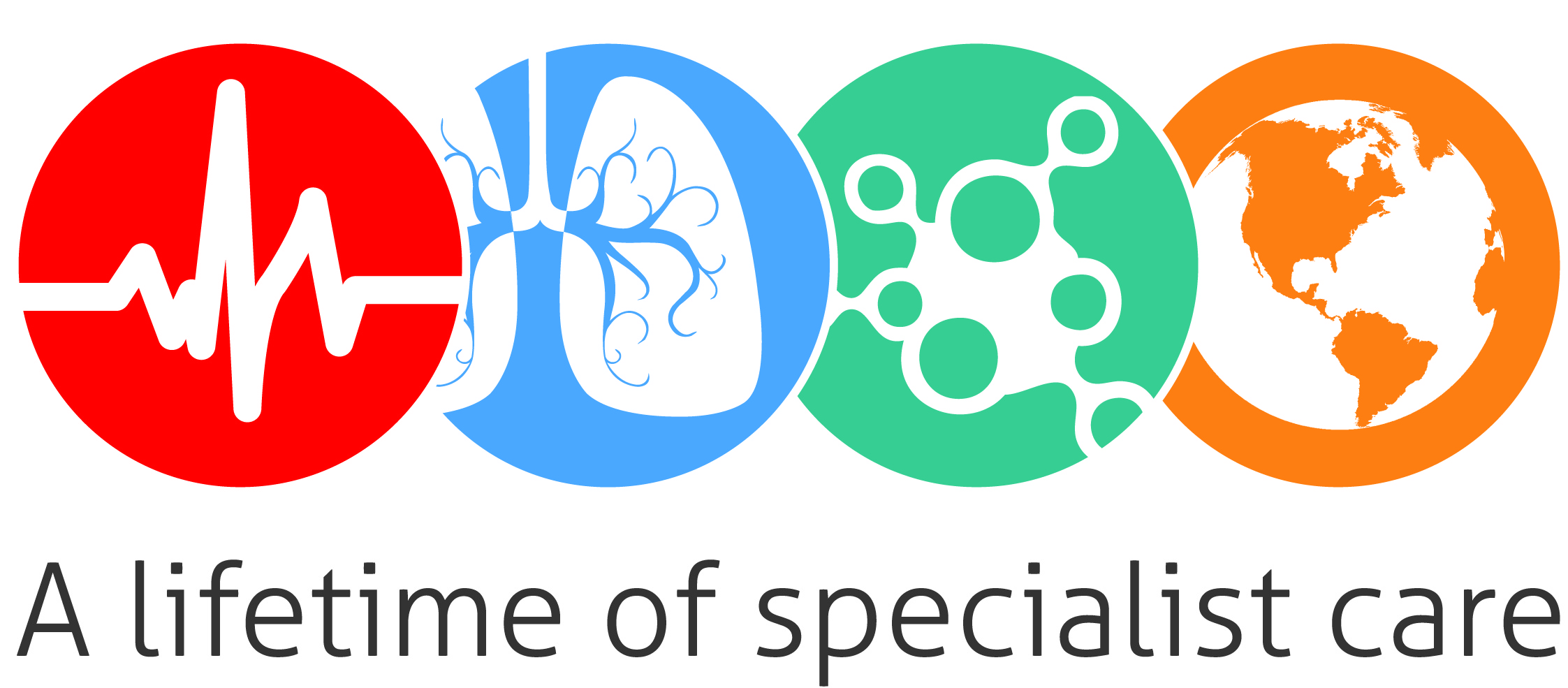 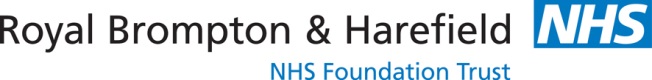 In order to gain feedback and to help the Trust improve its responses to the Freedom of Information (FOI) requests, would you mind completing and returning this questionnaire within 28 days.FOI Reference Number » A. The quality of service provided: » Very Good Good Satisfactory PoorB. The timeliness of information provided (within the 20 working day limit): Very Good Good Satisfactory PoorC. The degree to which the response answered your request: Very Good Good Satisfactory PoorD. The ease of understanding of the response: Very Good Good Satisfactory PoorE. The overall helpfulness of replies: Very Good Good Satisfactory PoorDid you look at our Publication Scheme to try and find the information? Yes NoAny further comments:08/2016